СОВЕТ ДЕПУТАТОВ МУНИЦИПАЛЬНОГО ОБРАЗОВАНИЯ ПЕТРОВСКИЙ   СЕЛЬСОВЕТ САРАКТАШСКОГО РАЙОНАОРЕНБУРГСКОЙ ОБЛАСТИТРЕТИЙ СОЗЫВРЕШЕНИЕ  тридцатого  заседания Совета депутатовмуниципального образования  Петровский   сельсоветтретьего  созыва25.09.2019           с.Петровское                                                № 149 В соответствии с Указом Губернатора Оренбургской области от 07.08.2019 № 359-ук «Об индексации заработной платы», статьей 23 Устава муниципального образования Петровский сельсовет  Саракташского района Оренбургской области, решением Совета депутатов сельсовета от 15 марта 2016 года № 38 «Об утверждении Положения о порядке оплаты труда лиц, замещающих муниципальные должности и должности муниципальной службы муниципального образования Петровский сельсовет Саракташского района Оренбургской области», в целях обеспечения социальных гарантий работникам органов местного самоуправления  Петровского сельсовета  Совет депутатов сельсовета Р Е Ш И Л :1.Проиндексировать с 1 октября 2019 года на 4,3 процента:1.1.Размеры должностных окладов лиц, замещающих муниципальные должности и лиц, замещающих должности муниципальной службы муниципального образования  Петровский сельсовет, установленные решением Совета депутатов сельсовета от 15 марта 2016 года №  38 «Об утверждении Положения о порядке оплаты труда лиц, замещающих муниципальные должности и должности муниципальной службы муниципального образования Петровский сельсовет  Саракташского района Оренбургской области». 1.2.Размеры должностных окладов работников, замещающих должности, не отнесенные к должностям муниципальной службы, осуществляющих техническое и обслуживающее обеспечение деятельности муниципальных служащих, установленные постановлением администрации  Петровского сельсовета от 015.03.2016 № 38-п «Об утверждении Положения о порядке оплаты труда лиц, исполняющих обязанности по техническому обеспечению деятельности органов местного самоуправления и работников обслуживающего персонала администрации муниципального образования Петровский сельсовет Саракташского района Оренбургской области».2.Установить, что при повышении окладов, предусмотренных подпунктами 1.1.-1.2. пункта 1 настоящего решения, размеры месячных должностных окладов подлежат округлению до целого рубля в сторону увеличения.3.Финансирование расходов, связанных с реализацией настоящего решения, осуществить в пределах средств районного бюджета на 2019 год, предусмотренные главным распорядителем средств  бюджета.4. Специалисту 1 категории, бухгалтеру администрации сельсовета Шипиловой Ольге Александровне представить штатное расписание   на согласование в финансовый отдел администрации Саракташского района не позднее 10 дней после вступления в силу настоящего решения.5.Контроль за исполнением настоящего решения возложить на постоянную комиссию Совета депутатов района по вопросам муниципальной службы, правопорядку, труду, работе с общественными и религиозными объединениями, национальным вопросам и делам военнослужащих           (Чуфистов П.М).6.Решение вступает в силу со дня его подписания.Глава муниципального образования-Председатель Совета депутатов                                    А.А.Барсуков      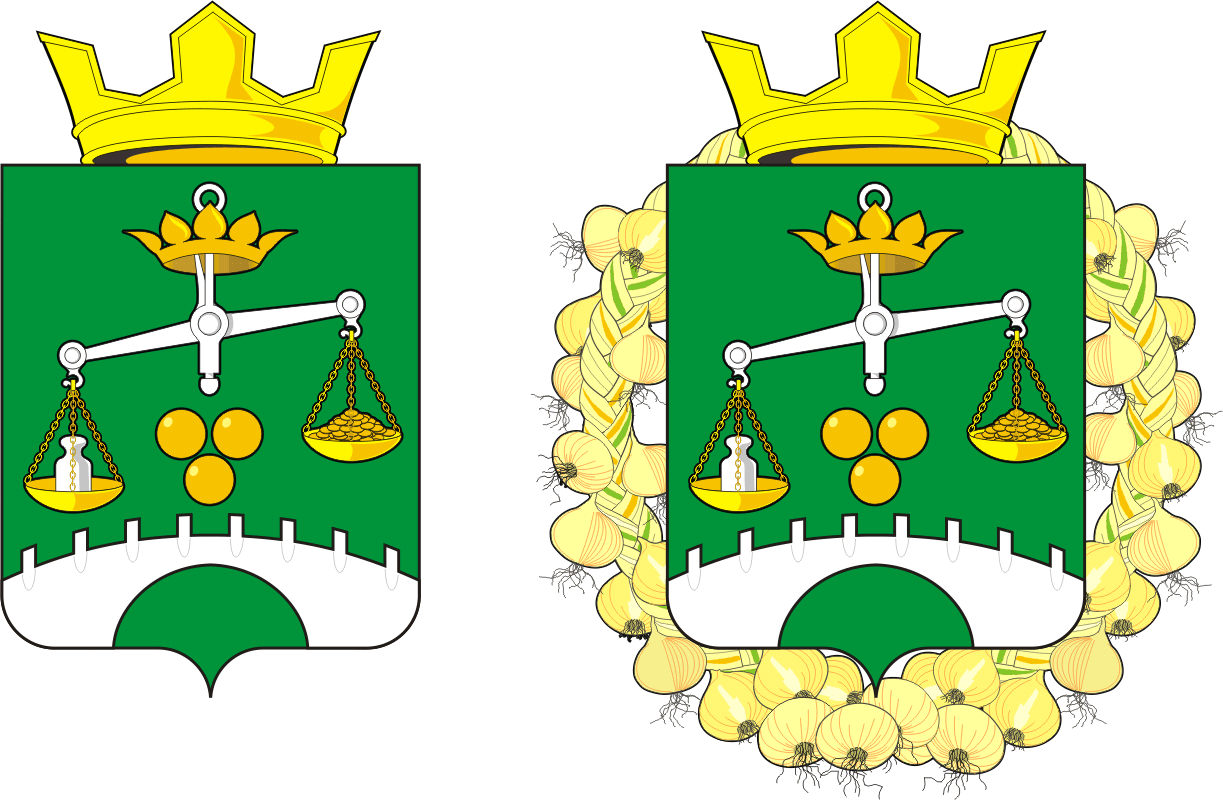 Об индексации заработной платы работников органов местного самоуправления Петровского сельсовета Саракташского района Оренбургской областиРазослано:   постоянной комиссии Совета депутатов сельсовета, Шипиловой О.А.,   прокуратуре района 